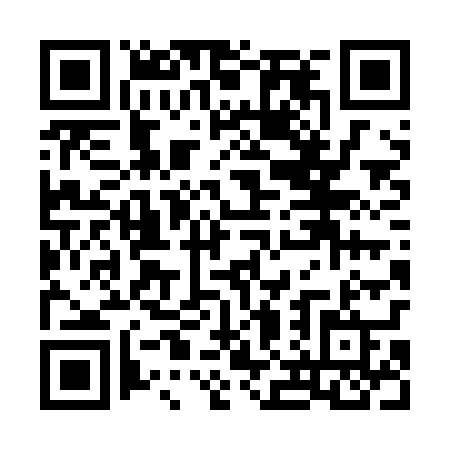 Ramadan times for Pustniki, PolandMon 11 Mar 2024 - Wed 10 Apr 2024High Latitude Method: Angle Based RulePrayer Calculation Method: Muslim World LeagueAsar Calculation Method: HanafiPrayer times provided by https://www.salahtimes.comDateDayFajrSuhurSunriseDhuhrAsrIftarMaghribIsha11Mon4:014:015:5911:453:345:335:337:2412Tue3:583:585:5711:453:365:345:347:2613Wed3:563:565:5411:453:375:365:367:2814Thu3:533:535:5211:443:395:385:387:3015Fri3:503:505:4911:443:405:405:407:3216Sat3:473:475:4711:443:425:425:427:3417Sun3:453:455:4411:443:435:445:447:3618Mon3:423:425:4211:433:455:465:467:3919Tue3:393:395:3911:433:465:485:487:4120Wed3:363:365:3711:433:485:505:507:4321Thu3:333:335:3511:423:495:515:517:4522Fri3:313:315:3211:423:515:535:537:4723Sat3:283:285:3011:423:525:555:557:5024Sun3:253:255:2711:423:545:575:577:5225Mon3:223:225:2511:413:555:595:597:5426Tue3:193:195:2211:413:576:016:017:5727Wed3:163:165:2011:413:586:036:037:5928Thu3:133:135:1711:404:006:046:048:0129Fri3:103:105:1511:404:016:066:068:0430Sat3:073:075:1211:404:026:086:088:0631Sun4:044:046:1012:395:047:107:109:091Mon4:004:006:0812:395:057:127:129:112Tue3:573:576:0512:395:067:147:149:143Wed3:543:546:0312:395:087:167:169:164Thu3:513:516:0012:385:097:177:179:195Fri3:483:485:5812:385:107:197:199:216Sat3:443:445:5512:385:127:217:219:247Sun3:413:415:5312:375:137:237:239:268Mon3:383:385:5112:375:147:257:259:299Tue3:343:345:4812:375:167:277:279:3210Wed3:313:315:4612:375:177:297:299:35